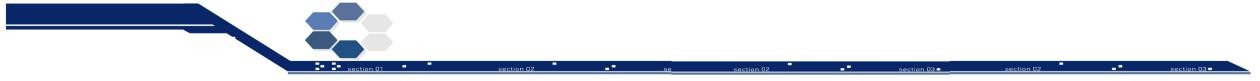 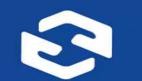 项目编号：都江堰市政采（2021）B0170号2022年度安澜索桥（内江段）日常养护服务项目竞争性磋商文件中国·四川都江堰市青城山-都江堰旅游景区管理局四川顺成通达项目管理有限公司 共同编制   2021年12月地址：都江堰市（市委后院）河畔雅居 2 栋 1 单元 2 层 1 号电话:028-87139590	邮箱:527694374@qq.com第一章	磋商邀请四川顺成通达项目管理有限公司受 都江堰市青城山-都江堰旅游景区管理局 委托，拟对 2022年度安澜索桥（内江段）日常养护服务项目 采用竞争性磋商方式进行采购，特邀请符合本次采购要求的供应商参加本项目的竞争性磋商。一、采购项目基本情况1、项目编号：都江堰市政采（2021）B0170号2、采购项目名称：2022年度安澜索桥（内江段）日常养护服务项目3、采购人：都江堰市青城山-都江堰旅游景区管理局4、采购代理机构：四川顺成通达项目管理有限公司二、资金情况项目预算金额：378770.00元资金来源：财政资金三、采购项目简介：（详见磋商文件第五章） 四、供应商邀请方式本次竞争性磋商邀请在四川政府采购网（www.ccgp-sichuan.gov.cn）上以公告形式发布。五、供应商参加本次政府采购活动应具备下列条件：（一）、符合《中华人民共和国政府采购法》第二十二条规定的条件： 1、具有独立承担民事责任的能力；2、具有良好的商业信誉和健全的财务会计制度；3、具有履行合同所必需的设备和专业技术能力；4、有依法缴纳税收和社会保障资金的良好记录；5、参加采购活动前三年内，在经营活动中没有重大违法记录；6、法律、行政法规规定的其他条件；（二）、采购人根据采购项目提出的特殊条件：1、本项目参加政府采购活动的供应商在前三年内不得具有行贿犯罪记录。2、特殊要求：（1）供应商须具有交通行政主管部门核发的“公路工程桥梁隧道工程专项”工程试验检测机构等级证书。（提供证书复印件并加盖鲜章）。3、本项目不接受联合体投标；资格条件要求详见本文件第三章，资格条件证明材料详见本文件第四章。  六、磋商文件获取方式、时间、地点：（现场发售或网上发售，磋商文件售后不退,供应商参加采购活动的资格不能转让）。1、获取方式：现场发售或网上发售。（1）网上办理：①供应商网上购买磋商文件时，请先自行下载公告附件中的介绍信及报名表，并按相关要求填写相关信息(项目名称、项目编号、包号、单位名称、经办人姓名、经办人手机号、邮箱等)。②请将按要求填写的介绍信(附经办人身份证复印件)及报名表加盖供应商单位鲜章后连同报名费支付凭证截图一并扫描发送至我公司邮箱（527694374@qq.com）（注：介绍信(附经办人身份证复印件)加盖单位鲜章的原件请于开标当日交至四川顺成通达项目管理有限公司磋商文件发售办理处）。（2）磋商文件现场获取地点：四川顺成通达项目管理有限公司	(都江堰市（市委后院）河畔雅居 2 栋 1 单元 2 层 1 号）（3）报名咨询电话：028-87139590。供应商购买磋商文件时须如实认真填写项目信息及供应商信息；若因供应商提供的错误信息，对其投标事宜造成影响的，由供应商自行承担所有责任(若供应商需变更报名信息，请于获取磋商文件截止之日前到采购代理机构重新登记)。      2、磋商文件获取时间：2021 年 12 月 17 日 9:00 至 2021 年 12 月24日17:00（北京时间，法定节假日除外）。3、磋商文件售价：人民币200元/份（磋商文件售后不退，磋商资格不能转让）。报名费收款二维码：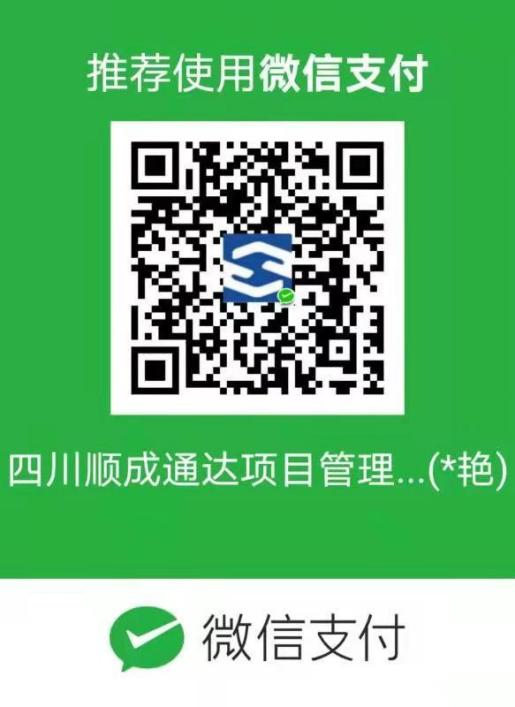 注：缴纳报名费时须备注项目名称及公司名称，供应商收到我公司发出的电子采购文件即为报名成功。（备注：在报名截止时间之后收到的资料和转款记录视为报名无效）。七、响应文件递交截止时间：2021 年 12 月 27 日 10:00（北京时间）。八、响应文件开启时间及磋商时间：2021 年 12 月 27 日 10:00（北京时间）。九、响应文件递交地点：四川顺成通达项目管理有限公司(都江堰市（市委后院）河畔雅居 2 栋 1 单元 2 层 1 号）响应文件必须在响应文件递交截止时间前送达磋商地点，逾期送达或者未按照磋商文件要求密封的响应文件恕不接受。本次采购不接受邮寄的响应文件。十、磋商地点：四川顺成通达项目管理有限公司(都江堰市（市委后院） 河畔 雅 居 2 栋 1 单元 2 层 1 号）十一、联系方式：采购人：都江堰市青城山-都江堰旅游景区管理局地址：都江堰市太平街300号联系人：黄老师 联系电话：028-61941721采购代理机构：四川顺成通达项目管理有限公司地	址：都江堰市（市委后院）河畔雅居 2 栋 1 单元 2 层 1 号联 系 人：张老师联系电话：028-87139590电子邮件：527694374@qq.com2021 年 12 月第二章	供应商须知一、供应商须知附表，，，二、总则1、适用范围本磋商文件仅适用于本次磋商所叙述的服务采购。本磋商文件的解释权归采购人和采购代理机构所有。2、有关定义本次磋商的采购人是都江堰市青城山-都江堰旅游景区管理局。本次磋商的采购代理机构是四川顺成通达项目管理有限公司。3、合格的供应商（实质性要求）合格的供应商应具备以下条件：具备法律法规和本采购文件规定的资格条件；不属于禁止参加本项目采购活动的供应商；按照规定获取了磋商文件，属于实质性参加政府采购活动的供应商。4、磋商费用（实质性要求）供应商参加磋商的有关费用由供应商自行承担。5、充分、公平竞争保障措施（实质性要求）利害关系供应商处理。单位负责人为同一人或者存在直接控股、管理关系的不同供应商不得参加同一合同项下的政府采购活动。采购项目实行资格预审的，单位负责人为同一人或者存在直接控股、管理关系的不同供应商可以参加资格预审，但只能由供应商确定其中一家符合条件的供应商参加后续的政府采购活动，否则，其响应文件作为无效处理。利害关系授权代表处理。两家以上的供应商不得在同一合同项下的采购项目中，委托同一个自然人、同一家庭的人员、同一单位的人员作为其授权代表，否则，其响应文件作为无效处理。前期参与供应商处理。为采购项目提供整体设计、规范编制或者项目管理、监理、检测等服务的供应商，不得再参加该采购项目的其他采购活动。供应商为采购人、采购代理机构在确定采购需求、编制采购文件过程中提供咨询论证，其提供的咨询论证意见成为采购文件中规定的供应商资格条件、技术服务商务要求、评标因素和标准、政府采购合同等实质性内容条款的，视同为采购项目提供规范编制。提供相同品牌产品处理。提供相同品牌产品且通过资格审查的不同供应商参加同一合同项下采购项目的，按一家供应商计算，评审后得分最高的同品牌供应商获得成交供应商推荐资格；评审得分相同的，由采购人/采购人委托评审小组自主采取公平、择优的方式确定一个供应商获得成交供应商推荐资格， 其他同品牌供应商不作为成交供应商候选人。非单一产品采购项目中，多家供应商提供的部分或所有核心产品品牌相同的，视为提供相同品牌产品。供应商实际控制人或者中高级管理人员，同时是采购代理机构工作人员，不得参与本项目政府采购活动。5.6同一母公司的两家以上的子公司只能组成联合体参加本项目同一合同项下的采购活动，不得以不同供应商身份同时参加本项目同一合同项下的采购活动。5.7供应商与采购代理机构存在关联关系，或者是采购代理机构的母公司或子公司，不得参加本项目政府采购活动。5.8回避。政府采购活动中，采购人员及相关人员与供应商有下列利害关系之一的，应当回避：参加采购活动前 3 年内与供应商存在劳动关系；参加采购活动前 3 年内担任供应商的董事、监事；参加采购活动前 3 年内是供应商的控股股东或者实际控制人；与供应商的法定代表人或者负责人有夫妻、直系血亲、三代以内旁系血亲或者近姻亲关系；与供应商有其他可能影响政府采购活动公平、公正进行的关系。  本项目政府采购活动中需要依法回避的采购人员是指采购人内部负责采购项目的具体经办工作人员和直接分管采购项目的负责人，以及采购代理机构负责采购项目的具体经办工作人员和直接分管采购活动的负责人。本项目政府采购活动中需要依法回避的相关人员是指评审小组成员。供应商认为采购人员及相关人员与其他供应商有利害关系的，可以向采购代理机构书面提出回避申请，并说明理由。采购代理机构将及时询问被申请回避人员，有利害关系的被申请回避人员应当回避。联合体竞争性磋商（实质性要求） 本项目不接受联合体参与投标。磋商保证金（本项目不收取磋商保证金）响应文件有效期（实质性要求）本项目响应文件有效期为递交磋商响应文件截止之日起 90 天。供应商响应文件中必须载明响应文件有效期，响应文件中载明的响应文件有效期可以长于磋商文件规定的期限，但不得短于磋商文件规定的期限。否则，其响应文件将作为无效处理。知识产权（实质性要求）供应商应保证在本项目中使用的任何产品和服务（包括部分使用）， 不会产生因第三方提出侵犯其专利权、商标权或其它知识产权而引起的法律和经济纠纷，如因专利权、商标权或其它知识产权而引起法律和经济纠纷，由供应商承担所有相关责任。除非磋商文件特别规定，采购人享有本项目实施过程中产生的知识成果及知识产权。供应商将在采购项目实施过程中采用自有或者第三方知识成果的，应当在响应文件中载明，并提供相关知识产权证明文件。使用该知识成果后，供应商需提供开发接口和开发手册等技术资料，并承诺提供无限期支持，采购人享有使用权（含采购人委托第三方在该项目后续开发的使用权）。如采用供应商所不拥有的知识产权，则在报价中必须包括合法获取该知识产权的相关费用。三、磋商文件10、磋商文件的构成磋商文件是供应商准备响应文件和参加磋商的依据，同时也是磋商的重要依据。磋商文件用以阐明磋商项目所需的资质、技术、服务及报价等要求、磋商程序、有关规定和注意事项以及合同主要条款等。供应商应认真阅读和充分理解磋商文件中所有的事项、格式条款和规范要求。供应商应详细阅读磋商文件的全部内容，按照磋商文件的要求提供响应文件，并保证所提供的全部资料的真实性和有效性，一经发现有虚假行为的，将取消其参加磋商或成交资格，并承担相应的法律责任。11、磋商文件的澄清和修改在递交响应文件截止时间前，采购人、采购代理机构可以对磋商文件进行澄清或者修改。采购代理机构对已发出的磋商文件进行澄清或者修改，应当以书面形式将澄清或者修改的内容通知所有购买了磋商文件的供应商，同时在中国政府采购网上发布更正公告。该澄清或者修改的内容为磋商文件的组成部分，澄清或者修改的内容可能影响响应文件编制的，采购人、采购代理机构应当在提交首次响应文件截止时间至少 5 日前，以书面形式通知所有获取磋商文件的供应商；不足上述时间的，应当顺延递交响应文件的截止时间。供应商应于响应文件递交截止时间之前在《中国政府采购网》查询本项目的更正公告，以保证其对磋商文件做出正确的响应。供应商未按要求下载相关文件，或由于未及时关注更正公告的信息造成的后果，其责任由供应商自行负责。更正公告通过供应商报名时备注的电子邮箱发送至所有购买磋商文件的供应商，供应商在收到相应更正公告后，以书面形式给予确认，该更正公告作为磋商文件的组成部分，具有约束作用。如供应商未给予书面回复，则视为收到并认可该更正公告的内容。供应商认为需要对磋商文件进行澄清或者修改的，可以以书面形式向招标采购单位构提出申请，但招标采购单位可以决定是否采纳供应商的申请事项。12、答疑会和现场考察根据采购项目和具体情况，招标采购单位认为有必要，可以在磋商文件提供期限截止后，组织已获取磋商文件的潜在供应商现场考察或者召开开标前答疑会。组织现场考察或者召开答疑会的，应当以书面形式通知所有获取磋商文件的潜在供应商。现场考察或标前答疑会时间：本项目不组织。现场考察或标前答疑会地点：本项目不组织。供应商考察现场所发生的一切费用由供应商自己承担。四、响应文件13、响应文件的语言（实质性要求）供应商提交的响应文件以及供应商与招标采购单位就有关投标的所有来往书面文件均须使用中文（汉语言文字）。响应文件中如附有外文资料，必须逐一对应翻译成中文并加盖供应商公章后附在相关外文资料后面，否则，所提供的外文资料将可能被视为无效资料。（说明：供应商的法定代表人为外籍人士的，法定代表人的签字和护照除外）。翻译的中文资料与外文资料如果出现差异和矛盾时，以中文为准。涉嫌虚假响应的参照相关法律法规处理。14、计量单位（实质性要求）除技术规格及要求中另有规定外，本次采购项目所有合同项下的磋商均采用国家法定的计量单位。15、投标货币（实质性要求）本次磋商项目的投标均以人民币报价。16、响应文件的组成供应商应按照磋商文件的规定和要求编制响应文件。供应商在成交后将成交项目的非主体、非关键性工作分包他人完成的，应当在响应文件中载明或磋商过程中澄清。供应商编写的响应文件应包括资格响应文件和其他响应文件两部分，分册装订。（实质性要求）17、响应文件格式（实质性要求）供应商应执行磋商文件第八章的规定要求。第八章格式中“注”的内容，供应商可自行决定是否保留在响应文件中，未保留的视为供应商默认接受“注”的内容。对于没有格式要求的响应文件由供应商自行编写。18、响应文件的印制和签署（实质性要求）资格响应文件正本 1 份副本 2 份，并在其封面上清楚地标明资格响应文件、采购项目名称、采购项目编号、包件号及名称（若有）、供应商名称以及“正本”或“副本”字样。若正本和副本有不一致的内容，以正本书面响应文件为准。其他响应文件正本 1 份副本 2 份，并在其封面上清楚地标明其他响应文件、采购项目名称、采购项目编号、包件号及名称（若有）、供应商名称以及“正本”或“副本”字样。若正本和副本有不一致的内容，以正本书面响应文件为准。电子文档 1 份（U 盘和光盘均可），并在其封面上清楚地标明电子文档、项目名称、项目编号、供应商名称等字样。响应文件正本和副本均需在规定签章处签字和盖章，响应文件副本可采用正本的复印件。响应文件的打印和书写应清楚工整，任何行间插字、涂改或增删，必须由供应商的法定代表人或其授权代表签字并盖供应商公章。响应文件应由供应商法定代表人/主要负责人或其授权代表在响应文件要求的地方签字（或加盖私人印章），要求加盖公章的地方加盖单位公章， 不得使用专用章（如经济合同章、投标专用章等）或下属单位印章代替。响应文件正本和副本需要逐页编目编码。响应文件正本和副本应当采用胶装方式装订成册，不得散装或者合页装订。响应文件应根据磋商文件的要求制作，签署、盖章。（按照《四川省政府采购评审工作规程（修订）》规范）。响应文件统一用A4 幅面纸印制，除另有规定外。19、响应文件的密封和标注（不属于本项目评审小组评审范畴，由采购人、采购代理机构在接收响应文件时及时处理）。响应文件的资格响应文件、其他响应文件和电子文档应分别封装于不同的密封袋内。响应文件密封袋的最外层应清楚地标明采购项目名称、采购项目编号、资格响应文件/其他响应文件/电子文档、供应商名称及日期。所有外层密封袋的封口处应粘贴牢固。未按以上要求进行密封和标注的响应文件，采购人、采购代理机构将拒收或者在时间允许的范围内，要求修改完善后接收。20、响应文件的递交资格响应文件、其他响应文件和电子文档应于递交响应文件截止时间前送达指定地点，采购代理机构拒绝接收截止时间后送达的响应文件。采购代理机构将向通过资格审查的供应商发出磋商邀请；告知未通过资格审查的供应商未通过的原因。报价表在磋商后，评审小组要求供应商进行最后报价时递交。21、响应文件的修改和撤回供应商在提交响应文件后可对其响应文件进行修改或撤回，但该修改或撤回的书面通知须在递交截止时间之前送达采购代理机构，补充、修改的内容作为响应文件的组成部分。且该通知需经正式授权的供应商代表签字方为有效。供应商在提交响应文件截止时间前，可以对所提交的响应文件进行补充、修改或者撤回，补充、修改的内容与响应文件不一致的，以补充、修改的内容为准。供应商对响应文件修改的书面材料或撤回的通知应该按规定进行编写、密封、标注和递送，并注明“修改响应文件”字样。供应商不得在递交截止时间起至响应文件有效期期满前撤销其响应文件。否则其磋商保证金将按相关规定被没收。响应文件中报价如果出现下列不一致的，可按以下原则进行修改：（一）大写金额和小写金额不一致的，以大写金额为准，但大写金额文字存在错误的，应当先对大写金额的文字错误进行澄清、说明或者更正，再行修正。（二）总价金额与按单价汇总金额不一致的，以单价金额计算结果为准， 但单价或者单价汇总金额存在数字或者文字错误的，应当先对数字或者文字错误进行澄清、说明或者更正，再行修正。（三）单价金额小数点或者百分比有明显错位的，以总价为准，修正单价。同时出现两种以上不一致的，按照上述规定的顺序修正。修正后的报价经供应商确认后产生约束力，供应商不确认的，其响应文件作为无效处理。供应商确认采取书面且加盖单位公章或者供应商授权代表签字的方式。供应商对其提交的响应文件的真实性、合法性承担法律责任。五、评审评审小组的组建及其评审工作按照有关法律制度和本文件第七章的规定进行。六、成交事项23.确定成交供应商采购人授权评审小组根据综合评分排名直接确定成交供应商。23.1采购代理机构自评审结束后 2 个工作日内将评审报告及有关资料送交采购人确定成交供应商。23.2采购人收到评审报告及有关资料后，将在 5 个工作日内按照评审报告中推荐的成交候选供应商顺序确定成交供应商。成交候选供应商并列的，采购人自主采取公平、择优的方式选择成交供应商。采购人逾期未确定成交供应商且不提出异议的，视为确定评审报告提出的排序第一的供应商为成交供应商。23.3采购人确定成交供应商过程中，发现成交候选供应商有下列情形之一的，应当不予确定其为成交供应商：发现成交候选供应商存在禁止参加本项目采购活动的违法行为的；成交候选供应商因不可抗力，不能继续参加政府采购活动；成交候选供应商无偿赠与或者低于成本价竞争；成交候选供应商提供虚假材料；成交候选供应商恶意串通。成交候选供应商有本条情形之一的，采购人可以确定后一位成交候选供应商为成交供应商，依次类推。无法确定成交供应商的，应当重新组织采购。24.行贿犯罪档案查询24.1根据《最高人民检察院关于行贿犯罪档案查询工作的规定》和《关于在政府采购活动中全面开展行贿犯罪档案查询的通知》（川检会[2016]5 号）的要求，采购人确定成交供应商期间，采购人/采购代理机构将向人民检察院查询成交候选供应商单位及其现任法定代表人、主要负责人是否存在行贿犯罪记录。24.2成交候选供应商应按检察院要求及时向采购人/采购代理机构提供查询所需资料。24.3成交候选供应商单位及其现任法定代表人、主要负责人存在行贿犯罪记录的，成交后未签订政府采购合同的，将认定成交无效；成交后签订政府采购合同未履行的，将认定成交无效，同时撤销政府采购合同；成交后签订政府采购合同且已经履行的，将认定采购活动违法，由相关当事人承担赔偿责任。25.成交结果25.1采购人确定成交供应商后，将及时书面通知采购代理机构，发出成交通知书并发布成交结果公告。25.2成交供应商应当及时领取成交通知书。25.3成交供应商不能及时领取成交通知书，采购人或者采购代理机应当通过邮寄、快递等方式将项目成交通知书送达成交供应商。26、成交通知书成交通知书为签订政府采购合同的依据之一，是合同的有效组成部分。成交通知书对采购人和成交供应商均具有法律效力。成交通知书发出后，采购人无正当理由改变成交结果，或者成交供应商无正当理由放弃成交的，将承担相应的法律责任。成交供应商的响应文件作为无效响应文件处理或者有政府采购法律法规规章制度规定的成交无效情形的，采购人/采购代理机构在取得有权主体的认定以后，有权宣布发出的成交通知书无效，并收回发出的成交通知书，依法重新确定成交供应商或者重新开展采购活动。七、合同事项27.签订合同成交供应商应在成交通知书发出之日起 5 个工作日内与采购人签订采购合同。由于成交供应商的原因逾期未与采购人签订采购合同的，将视为放弃成交，取消其成交资格并将按相关规定进行处理。磋商文件、成交供应商的响应文件及双方确认的澄清文件等，均为有法律约束力的合同组成部分。采购人不得向成交供应商提出任何不合理的要求，作为签订合同的条件，不得与成交供应商私下订立背离合同实质性内容的任何协议，所签订的合同不得对磋商文件和成交供应商响应文件确定的事项进行修改。成交供应商因不可抗力原因不能履行采购合同或放弃成交的，采购人可以与排在成交供应商之后第一位的成交候选人签订采购合同，以此类推。竞争性磋商文件、成交供应商提交的响应文件、磋商中的最后报价、成交供应商承诺书、成交通知书等均称为有法律约束力的合同组成内容。合同分包（本项目不允许分包，实质性要求）经采购人同意，成交供应商可以依法采取分包方式履行合同，但必须在响应文件中事前载明。这种要求应当在合同签订之前征得采购人同意，并且分包供应商履行的分包项目的品牌、规格型号及技术要求等，必须与成交的一致。分包履行合同的部分应当为采购项目的非主体、非关键性工作，不属于成交供应商的主要合同义务。采购合同实行分包履行的，成交供应商就采购项目和分包项目向采购人负责，分包供应商就分包项目承担责任。中小企业依据财库〔2020〕46 号规定的政策获取政府采购合同后，小型、微型企业不得分包或转包给大型、中型企业，中型企业不得分包或转包给大型企业。29、合同转包（本项目不允许转包，实质性要求）本采购项目严禁成交供应商将任何政府采购合同义务转包。本项目所称转包，是指成交供应商将政府采购合同义务转让给第三人，并退出现有政府采购合同当事人双方的权利义务关系，受让人（即第三人）成为政府采购合同的另一方当事人的行为。成交供应商转包的，视同拒绝履行政府采购合同义务，将依法追究法律责任。30、补充合同采购合同履行过程中，采购人需要追加与合同标的相同的货物或者服务的，在不改变合同其他条款的前提下，可以与成交供应商协商签订补充合同，但所有补充合同的采购金额不得超过原合同采购金额的百分之十，该补充合同应当在原政府采购合同履行过程中，不得在原政府采购合同履行结束后， 且采购货物、工程和服务的名称、价格、履约方式、验收标准等必须与原政府 采购合同一致。31、履约保证金按投标须知要求。32、合同公告采购人应当自政府采购合同签订（双方当事人均已签字盖章）之日起 2 个工作日内，将政府采购合同在中国政府采购网上公告，但政府采购合同中涉及国家秘密、商业秘密的内容除外。33、合同备案采购人应当将政府采购合同副本自签订（双方当事人均已签字盖章）之日起七个工作日内通过中国政府采购网报同级财政部门备案。34、履行合同成交供应商与采购人签订合同后，合同双方应严格执行合同条款，履行合同规定的义务，保证合同的顺利完成。在合同履行过程中，如发生合同纠纷，合同双方应按照《合同法》的有关规定进行处理。35、验收严格按照《中华人民共和国政府采购法》、《中华人民共和国政府采购法实施条例》和《财政部关于进一步加强政府采购需求和履约验收管理的指导意见》 （财库〔2016〕205 号）的要求进行验收。36、资金支付采购人将按照政府采购合同规定，及时向成交供应商支付采购资金。八、磋商纪律要求37.供应商不得具有的情形供应商参加本项目磋商不得有下列情形：提供虚假材料谋取成交；采取不正当手段诋毁、排挤其他供应商；与采购人、采购代理机构、或其他供应商恶意串通；向采购人、采购代理机构、评审小组成员行贿或者提供其他不正当利益；在磋商过程中与采购人、采购代理机构进行协商；成交后无正当理由拒不与采购人签订政府采购合同；未按照磋商文件确定的事项签订政府采购合同；将政府采购合同转包或者违规分包；提供假冒伪劣产品；擅自变更、中止或者终止政府采购合同；拒绝有关部门的监督检查或者向监督检查部门提供虚假情况；法律法规规定的其他情形。供应商有上述情形的，按照规定追究法律责任，具备（1）-（10）条情形之一的，同时将取消被确认为成交供应商的资格或者认定成交无效。九、询问、质疑和投诉38、询问、质疑、投诉的接收和处理严格按照《中华人民共和国政府采购法》、《中华人民共和国政府采购法实施条例》、《财政部关于加强政府采购供应商投诉受理审查工作的通知》和四川省的有关规定办理（详细规定请在中国政府采购网政策法规模块查询）。十、其 他39、本磋商文件中所引相关法律制度规定，在政府采购中有变化的，按照变化后的相关法律制度规定执行。本章规定的内容条款，在本项目递交响应文件截止时间届满后，因相关法律制度规定的变化导致不符合相关法律制度规定的，直接按照变化后的相关法律制度规定执行，本磋商文件不再做调整。40、在本次递交磋商文件之前一周年内，供应商本次磋商中对同一品牌同一型号的产品报价与其在中国境内其他地方的最低报价相比不得高于 20%。（实质性要求）41、国家或行业主管部门对供应商和采购产品的技术标准、质量标准和资格资质条件等有强制性规定的，必须符合其要求。（实质性要求）第三章	供应商和投标产品的资格、资质性及其他类似效力要求一、供应商资格、资质性及其他类似效力要求（一）供应商应具备《中华人民共和国政府采购法》第二十二条规定的下列条件：具有独立承担民事责任的能力；具有良好的商业信誉和健全的财务会计制度；具有履行合同所必需的设备和专业技术能力；有依法缴纳税收和社会保障资金的良好记录；参加政府采购活动前三年内，在经营活动中没有重大违法记录；法律、行政法规规定的其他条件。（二） 根据采购项目提出的特殊条件：（1）本项目参加政府采购活动的供应商在前三年内不得具有行贿犯罪记录。提供本项目参加政府采购活动的供应商及其现任法定代表人、主要负责人在前三年内不得具有行贿犯罪记录证明材料（提供承诺函原件，如果虚假承诺， 作无效响应、成交处理）（2）资质要求：①供应商须具有交通行政主管部门核发的“公路工程桥梁隧道工程专项”工程试验检测机构等级证书；【提供证书复印件加盖鲜章。】（3）本项目不接受联合体参加。（三）其他类似效力要求相关证明材料：法定代表人/单位负责人身份证明原件及身份证复印件或法定代表人/单位负责人授权书原件及法定代表人、授权代表身份证复印件。二、所投项目的资格、资质性及其他类似效力要求：无 注：1、本项目确定供应商重大违法记录中较大数额罚款的金额标准为：5 万元。2、供应商在参加政府采购活动前，被纳入法院、工商行政管理部门、税务部门、银行认定的失信名单且在有效期内，或者在前三年政府采购合同履约过程中及其他经营活动履约过程中未依法履约被有关行政部门处罚（处理）的， 本项目不认定其具有良好的商业信誉。3、新成立企业不满足招标人年度要求的，供应商只提供成立后相应年度的资料。第四章	供应商应当提供的资格、资质性及其他类似效力要求的相关证明材料一、供应商应当提供的资格、资质性文件及其他类似效力的要求的相关证明材料1.具有独立承担民事责任的能力提供以下证明材料：独立法人机构提供下述证明材料：营业执照副本复印件（注：①在有效期内；②具有独立法人资格；）或工商部门新颁发的营业执照复印件（有效期内）。其他组织或自然人提供具有承担民事责任的能力的证明材料复印件； 2.具有良好的商业信誉和健全的财务会计制度提供以下证明材料：具有健全的财务会计制度（2019 年度或 2020 年度财务状况（供应商可根据自身实际情况任选其一提供以下证明材料））：①供应商提供第三方机构出具的完整审计报告（复印件）；②也可提供截至响应文件递交截止日一年内银行出具的资信证明（复印件）。③供应商注册时间至文件递交截止日不足一年的，也可提供在工商备案的公司章程（复印件）。    ④供应商也可提供公司内部财务报表（应包含资产负债表、利润表、现金流量表、所有者权益表）具有良好的商业信誉可提供承诺书原件【格式可自拟或见第八章】。3.具有履行合同所必需的设备和专业技术能力的证明材料：（1）供应商自行提供相关证明材料或提供承诺函。4.具有依法缴纳税收和社会保障资金的良好记录：缴纳税收证明材料（提供承诺函）：缴纳社会保障资金证明材料（提供承诺函）：参加政府采购活动前三年内，在经营活动中没有重大违法记录提供以下证明材料：（1）供应商参加政府采购活动前三年内，在经营活动中没有重大违法记录的书面声明材料原件。法律、行政法规规定的其他条件；（1）供应商提供承诺函，承诺函格式自拟。（二）根据采购项目提出的特殊条件：本项目参加政府采购活动的供应商在前三年内不得具有行贿犯罪记录。 提供本项目参加政府采购活动的供应商及其现任法定代表人、主要负责人在前三年内不得具有行贿犯罪记录证明材料（提供承诺函原件，如果虚假承诺，作无效响应、成交处理）；资质要求：①供应商须具有交通行政主管部门核发的“公路工程桥梁隧道工程专项”工程试验检测机构等级证书；【提供证书复印件加盖鲜章。】本项目不接受联合体参加。（三）其他类似效力要求相关证明材料：法定代表人/单位负责人身份证明原件及身份证复印件或法定代表人/单位负责人授权书原件及法定代表人、授权代表身份证复印件。二、应当提供的所投项目的资格、资质性及其他类似效力要求的相关证明材料：无。特别说明：①以上要求供应商提供的资格证明文件复印件必须加盖供应商印章（鲜章）。②新成立企业不满足采购人年度要求的，供应商只提供成立后相应年度的资料。③以上证明材料一项不符合要求的，作为无效响应处理。第五章 采购项目技术、服务、政府采购合同内容条款及其他商务要求1.1项目概况本项目主要是对安澜索桥（内江段）的养护管理工作。养护管理工作主要包含桥梁结构定期检测、日常巡检、日常保养小修、桥梁养护档案的建立和管理、中大修及专项维修方案编制，并协助都江堰景区管理处进行日常管理和应急保障等。主要内容为：日常巡检：在服务期内，对安澜索桥（内江段）每日进行至少一次巡检，巡检过程中发现损坏或隐患应立即进行维修恢复,并做好日常巡检记录。结构定期检测：在服务期内，对安澜索桥（内江段）每年至少进行一次结构定期检测并出具检测报告，若发现异常情况立即进行专项检测，并根据检测结果实施维修工作。日常保养小修：在服务期内，每年 “元旦”、“春节”、“清明”、“五一”、“端午”、“中秋”和“十一”等节假日或重大活动前进行针对性检查并开展相应维修、日常保养维修（仅为单项6万元以内的维修、维护）工作，维修技术措施符合相关标准规范要求，并确保索桥的安全运营和保持桥梁整体整洁等。在监管补充协议期内，负责桥梁的结构安全，采用有效技术手段掌握桥梁安全，发现结构安全隐患，应及时消除结构安全隐患，不能消除的应及时报告并协助监管方采取措施，防止出现结构安全事故。建立档案资料：对安澜索桥（内江段）日常养护服务工作单独建立技术档案资料，年度服务完成后进行移交，并配合做好相关专项检查工作。6、对桥梁中修、加固及改造方案编制及资金测算等提供技术服务。7、应急保障：协助都江堰景区管理处编制桥梁应对突发事件应急预案、防汛应急预案；准备必要的应急物资（如：打围板、锥桶、应急检测仪器设备等）；在  “元旦”、“春节”、“清明”、“五一”、“端午”、“中秋”和“十一”等节假日或重大活动期间安排工作人员值守，协助都江堰景区管理处进行管理，进行安全监测，确保桥梁安全。1.2项目服务内容及其他要求1.2.1服务范围本项目服务对象为都江堰市安澜索桥（内江段），桥梁长144.04m。1.2.2服务要求（一）对管养桥梁的现状进行熟悉、了解投标人自行踏勘现场，了解管养桥梁的现状、结构特点及病害，对其进行详细描述和分析。（二）日常巡查供应商必须配备足够的巡查人员，并按规定的巡查频率进行日常巡查，制定专门的日常巡查记录表，准确、真实填写巡查日志，及时发现、制止、报告损毁各类设施的行为（如对损毁设施的行为未进行有效制止和报告，其修复费用由投标人自行承担），如巡查中发现存在危及行人安全的隐患时，必须立即做好应急防护措施，并及时制定维护方案报采购人确认后实施。1、巡查人员、车辆的配置投标人应安排巡查车辆和人员。巡查责任落实到人，对该桥至少安排一名巡查人员。所有巡查人员均应进行上岗前的技术、安全培训，合格后方能上岗，巡查人员必须穿着带警示标志的工作装上路巡查。2、日常巡查频率要求对本桥进行每日一巡，如遇汛期等特殊情况，应增加相应频率。3、巡查内容日常巡查以目测为主，并辅助以简单的工具：如量尺、照相机、桥梁需配备裂缝观测仪、水平仪（必要时配备经纬仪）等，并现场填写《日常巡查记录表》（一桥一本），登记所检查桥梁的病害类型、维修工程量。3.1桥梁日常巡查的内容1）桥面木板开裂、破损、缺失、腐蚀等。2）拉索磨损、防护层损坏、腐蚀、索股损坏（脱皮、锈蚀、伤痕）及拉索与立柱结合处开裂、松动等。3）扶手排架与护栏钢索的连接情况，构件病害情况等。4）立柱的表面网状裂缝、混凝土剥落、露筋锈蚀、结构裂缝、裂缝处渗水等。5）墩台、锥坡、翼墙的局部开裂、破损、塌陷等。6）地锚室（每半月巡检一次）。4、巡查方式步行巡查全桥，必要时在重要点位携带相关专业仪器进行辅助检查。5、巡查记录巡查记录要求真实无误，内容填写完整，包括巡查内容、时间、发现问题报告及处理结果，相关负责人签字确认，确保巡查资料的完整性、准确性和可追溯性。（三）日常维护1、桥梁结构检测工作内容在服务期内，对安澜索桥（内江段）每年进行一次结构定期检测并出具检测报告，巡查若发现异常情况立即进行专项检测，并根据检测结果实施维修工作。主要检测各部件的功能是否完善有效、构造物是否合理可用，发现需大修、中修或桥梁缺损状况及时上报采购人，同时检查小修保养状况。2、桥梁养护在服务期内，每年 “元旦”、“春节”、“清明”、“五一”、“端午”、“中秋”和“十一”等节假日或重大活动前进行针对性检查并开展相应维修、日常保养维修（仅为单项6万元以内的维修、维护）工作，维修技术措施符合相关标准规范要求，并确保索桥的安全运营和保持桥梁整体整洁等。若有应急事件发生，接通知后半小时内应到现场查看，提出处理意见，落实处置措施，并向相关部门报告。投标人在维护期内，参与新(改扩)建工程的桥梁移交验收工作，并出具同意接收书面意见，如接收后桥梁在运行中出现质量缺陷等问题，由投标人自行承担整改和维修费用。（四）防灾与突发事件处置投标人须协助都江堰景区管理处做好防汛、水毁、地震等应急突发事件处置，制定应急预案，配备相应施工抢险机械、人员、材料，建立应急值班制度并填写专项应急值班记录，记录齐全真实，积极妥善处置突发应急事件。（五）安全文明施工1）投标人与采购人须签订扬尘防治责任书，维护施工作业应符合技术操作规程及市级有关部门对文明施工的相关规定，认真落实扬尘污染、安全卫生、环境保护等各项措施。投标人负责做好年度开展实施的日常维修工作相关人员的安全保障及管理工作，规范施工，并遵守景区内施工相关管理制度和规定。2）维护作业过程中因投标人管理不善，不按规范作业，或因巡查不力及未及时维护而造成的安全事故或人员伤亡事故、财产损失，一律由投标人自行负责，并依据有关规定接受处罚和赔偿。1.2.3人员配置要求项目负责人（1名）：具有桥梁相关专业中级或以上技术职称、交通运输部原试验检测工程师证书（桥梁专业）或国家职业资格试验检测师证书（桥梁隧道工程专业）。2、技术负责人（1名）：具有桥梁相关专业中级或以上技术职称、交通运输部原试验检测工程师证书（桥梁专业）或国家职业资格试验检测师证书（桥梁隧道工程专业）。3、除项目负责人外，拟投入本项目的团队其余人员（至少1名），应具有相关专业中级或以上技术职称。说明：以上拟派本项目人员未经采购人同意不得随意更换。4、项目配置1名专职巡查人员，每日对桥梁进行巡查，配置至少5名维修人员对桥梁进行日常保养维护工作。1.2.4项目配置要求 （1）中标后在都江堰市城区范围内需设立固定项目部。 （2）设备：维护车辆1台。 （3）供应商须承诺为本项目提供的所有服务符合现行的国家相关标准、行业标准、地方标准或者其他标准、规范。（提供承诺函，承诺函格式自拟）（实质性要求）1.3商务要求（实质性要求）1、采购人名称：都江堰市青城山-都江堰风景名胜区管理局2、服务期限：1年。3、考核办法       采购人每半年按照相关考核办法规定对中标人的服务质量进行考核。4、技术资料       投标人按时向采购人提供纸质检测报告四份、电子文档一份。5、履行合同的时间、地点及方式：合同签订后按合同约定时间、地点及方式执行。6、履约验收标准：(1)由采购人组织按照法律法规、技术规范和本项目要求进行验收。(2)严格按照政府采购相关法律法规、《财政部关于进一步加强政府采购需求和履约验收管理的指导意见》（财库[2016]205号）要求和相关规定验收。(3)存在国家强制规定或行业标准的遵照相关规定执行。7、合同价款支付方式和条件：采取银行转帐方式，按每半年支付，每半年支付款项=（本年度合同价款1/2）。监管单位（都江堰景区管理处）每半年根据相关考核办法规定对中标人的服务质量进行考核，考核结果不合格的按考核办法规定扣除相应价款。8、伴随服务：合同签订时约定。9、违约责任：合同签订时约定。10、其他未尽事项：在监管补充协议中约定。说明：★（项目如涉及）属于节能产品政府采购品目清单范围内政府强制采购产品的，投标人须在投标文件中提供国家确定的认证机构出具的、处于有效期之内的节能产品认证证书复印件，否则投标无效。项目清单及要求中所指出的货物、服务的标准、技术方案的参数资料仅起说明作用，并非进行限制。供应商可提出替代标准、商标或产地，但该替代应相当于或优于项目清单及要求中要求的规定，以使买方满意。货物、服务、商务及其他要求中加“★”号的条款为满足采购需求、质量和服务相等的采购项目最低要求。第六章	采购项目实质性要求1、供应商必须符合国家有关规定和磋商文件的资格性要求。2、竞标报价不能高于本项目的采购预算价。3、竞标响应文件中不能附有采购人不能接受的条件。4、其他磋商文件中规定的实质性要求。第七章 磋商内容、磋商过程中可实质性变动的内容在磋商过程中，评审小组可以根据磋商文件和磋商情况实质性变动采购需求中的技术、服务要求以及合同草案条款，但不得变动磋商文件中的其他内容。实质性变动的内容，须经采购人代表确认。对磋商文件作出的实质性变动是磋商文件的有效组成部分，磋商 小组应当及时以书面形式同时通知所有参加磋商的供应商。供应商应当按照磋商文件的变动情况和评审小组的要求在规定 的时间内重新提交响应文件，并由其法定代表人或授权代表签字或者加盖公章。由授权代表签字的，应当附法定代表人授权书。供应商为自然人的，应当由本人签字并附身份证明。第八章	响应文件格式一、本章所制响应文件格式，除格式中明确将该格式作为实质性 要求的，一律不具有强制性，但是，供应商响应文件相关资料和本章所制格式不一致的，评标委员会将在评分时以响应文件不规范予以扣分处理。二、本章所制响应文件格式有关表格中的备注栏，由供应商参照 自身投标情况作解释性说明，不作为必填项。三、本章所制响应文件格式中需要填写的相关内容事项，可能会 与本采购项目无关，在不改变响应文件原义、不影响本项目采购需求的情况下，供应商可以不予填写，但应当注明。四、磋商文件要求提供和申请人认为必要的其它文件或证明，格 式自拟。格式 1-1第一部分 “资格响应文件”格式一、封面：（正本/副本）XXXXX 项目资格响应文件供应商名称： 项目编号： 包号：投标日期：202X 年 月 日格式 1-2二、法定代表人/单位负责人身份证明四川顺成通达项目管理有限公司 （采购代理机构名称）：XXXXX（法定代表人/单位负责人姓名）在XXXXX（供应商名称）处任XXXXX（职务名称）职务，是XXXXX（供应商名称）的法定代表人/单位负责人。法定代表人/单位负责人联系方式：XXXXX特此证明。供应商名称（盖章）：法定代表人/单位负责人（签字）： 投标日期：注：1、法定代表人/单位负责人亲自参加投标时提供此证明，授权代表参加投标时无须提供；2、供应商为法人单位时提供“法定代表人身份证明”，供应商为其他组织时提供“单位负责人身份证明”，供应商为自然人时无须提供。3、上述证明文件在响应文件中附有法定代表人/单位负责人身份证复印件（身份证两面均应复印）时才能生效,不允许粘贴。法定代表人/单位负责人身份证样式(仅供参考)：三、法定代表人/单位负责人授权书四川顺成通达项目管理有限公司 （采购代理机构名称）：本授权声明：XXXXX（单位名称），XXXXX（法定代表人/单位负责人姓名、职务）授权XXXXX（被授权人姓名、职务）为我方参加XXXX 项目（项目编号： XXXXX）磋商采购活动的合法代表，以我方名义全权处理该项目有关磋商、报价、签订合同以及执行合同等一切事宜。特此声明。供应商名称：XXX（盖章）  法定代表人（签字或盖章）： 职务：被授权人签字： 职务：日	期：	年	月	日注：1、供应商为法人单位时提供“法定代表人授权书”，供应商为其他组织时提供“单位负责人授权书”，供应商为自然人时提供“自然人身份证明材料”。2、应附法定代表人身份证明材料复印件和授权代表身份证明材料复印件。3、身份证明材料应同时提供其在有效期的材料，如居民身份证正、反面复印件。格式 1-3四、承诺函四川顺成通达项目管理有限公司 （采购代理机构名称）：我公司作为本次采购项目的供应商，根据磋商文件要求，现郑重承诺如下： 一、具备《中华人民共和国政府采购法》第二十二条第一款和本项目规定的条件：（一）具有独立承担民事责任的能力；（二）具有良好的商业信誉和健全的财务会计制度；（三）具有履行合同所必需的设备和专业技术能力；（四）有依法缴纳税收和社会保障资金的良好记录；（五）参加政府采购活动前三年内，在经营活动中没有重大违法记录；（六）法律、行政法规规定的其他条件；（七）根据采购项目提出的特殊条件。二、完全接受和满足本项目磋商文件中规定的实质性要求，如对磋商文件有异议，已经在递交响应文件截止时间届满前依法进行维权救济，不存在对磋商文件有异议的同时又参加磋商以求侥幸成交或者为实现其他非法目的的行为。三、在参加本次采购活动中，不存在与单位负责人为同一人或者存在直接控股、管理关系的其他供应商参与同一合同项下的政府采购活动的行为。四、在参加本次采购活动中，不存在和其他供应商在同一合同项下的采购项目中，同时委托同一个自然人、同一家庭的人员、同一单位的人员作为代理人的行为。五、如果有记入诚信档案的失信行为，将在响应文件中全面如实反映。六、响应文件中提供的任何资料和技术、服务、商务等响应承诺情况都是真实的、有效的、合法的。七、如本项目磋商采购过程中需要提供样品，则我公司提供的样品即为成交后将要提供的成交产品，我公司对提供样品的性能和质量负责，因样品存在缺陷或者不符合磋商文件要求导致未能成交的，我公司愿意承担相应不利后果。本公司对上述承诺的内容事项真实性负责。如经查实上述承诺的内容事项存在虚假，我公司愿意接受以提供虚假材料谋取成交的法律责任。法定代表人签字或者加盖个人私章： 授权代表签字：供应商名称（盖章）：日	期：	年	月	日格式 1-4五、无行贿犯罪承诺函四川顺成通达项目管理有限公司（采购代理机构名称）：我单位 		（供应商名称）及现任法定代表人或主要负责人 	（姓名）在参加本次采购活动前 	年内（或“从成立之日起至今”） 		（有/无）行贿犯罪记录，如有发现我单位的承诺不实，取消我单位成交资格，并承担一切后果。特此承诺。供应商名称（盖章）：法定代表人或单位负责人或授权代表（签字或盖章）： 日 期：注：公司成立不足三年的从成立之日起算。格式 1-5六、诚信承诺书四川顺成通达项目管理有限公司（采购代理机构名称）：我公司全面研究了 	项目采购文件（ 项目编号： 	）。决定参加贵公司组织的本次竞争性磋商采购活动。本公司对参加本次采购项目采购活动前一年内（自开标之日起倒推 1 年计算）就失信行为记入诚信档案情况郑重承诺如下：（一）提供虚假材料谋取中标、成交的；（否）（二）采取不正当手段诋毁、排挤其他供应商的；（否）（三）与采购人、采购代理机构、评审委员会成员或者其他供应商恶意串通的；（否）（四）不遵守开标、评审现场工作纪律，扰乱或者委托其他人扰乱开标、评审 现场秩序的；（否）（五）向采购人、采购人代理机构及其工作人员，评审委员会成员或者单一来 源采购相关专业人员行贿或者提供其他不正当利益的；（否）（六）无正当理由放弃中标、成交候选人资格的，或者放弃中标、成交的， 或者中标、成交后不与采购人、采购代理机构签订采购合同的；（否）（七）在采购过程中与采购单位进行协商磋商、不按照采购文件和中标、成交供应商的投标、响应文件订立合同，或者与采购人另行订立背离合同实质性内 容的协议的；（否）（八）将中标、成交项目转包给他人或者违规分包给他人的；（否）（九）拒绝或者不按照约定履行采购合同的，或者擅自变更、中止或者终止采购合同的；（否）（十）捏造事实或者提供虚假材料投诉或者以非法手段取得证明材料进行质疑、 投诉、举报的；（否）（十一）借维权之名获取非法利益、不当得利并经查证属实的；（否）（十二）在财政部门投诉、举报处理过程中隐瞒采购项目相关情况的；（否）（十三）拒绝有关部门监督检查或者在监督检查过程中提供虚假情况的；（否）（十四）工商部门、税务部门、审判机关及其他有关部门单位认定的失信行为； （否）（十五）其他法律法规规定的失信行为。（否）如本公司对以上任意情形之一的条款提供虚假承诺，愿承担一切法律责任。法定代表人或授权代表（签字或盖个人名章）： 承诺人（盖章）：日期：格式 1-6七、供应商的其他资格、资质性及其他类似效力要求的相关证明材料注：供应商应按磋商文件第四章相关要求提供证明材料，格式自拟。格式 2-1第二部分 “其他响应文件”格式一、封面：（正本/副本）XXXX 项目其他响应文件供应商名称： 项目编号： 包号：投标日期：202X 年 月 日格式 2-2二、报价函四川顺成通达项目管理有限公司（采购代理机构名称）：我方全面研究了“ 	”项目磋商文件（项目编号： 	），决定参加贵单位组织的本项目磋商采购。我方自愿按照磋商文件规定的各项要求向采购人提供所需货物/服务，总报价为人民币 	元（大写： 	）。一旦我方成交，我方将严格履行政府采购合同规定的责任和义务。我方同意本磋商文件依据《四川省政府采购当事人诚信管理办法》（川财采〔2015〕33 号文件）对我方可能存在的失信行为进行惩戒。我方为本项目提交的资格性响应文件正本 1 份，副本 2 份；其他响应文件正本 1 份，副本 2 份；电子文档 1 份，用于磋商报价。我方愿意提供贵单位可能另外要求的，与磋商报价有关的文件资料，并保证我方已提供和将要提供的文件资料是真实、准确的。本次磋商，我方递交的响应文件有效期为磋商文件规定起算之日起 XX 天。供应商名称（盖章）：法定代表人或授权代表（签字或加盖个人名章）： 通讯地址：邮政编码： 联系电话： 传   真 ：日   期 ：格式 2-3三、报价表（第	次）注：1.本项目竞标报价是履行合同的最终价格，应包完成本项目所需的一切费用，采购人不再支付其他任何费用；竞标报价估算错误等引起的风险由竞标人自行承担。“报价表”为多页的，每页均需盖供应商印章。如有多轮谈判报价，供应商应在谈判后规定时间内单独提交报价，供应商须准备多份报价表用于谈判报价。供应商名称（盖章）：法定代表人或单位负责人或授权代表（签字或盖章）： 日 期：格式 2-4四、分项报价表（如适用）项目名称： 项目编号：注：1.供应商应按“分项报价明细表”的格式详细报出各个分项组成部分的报价。2. “分项报价明细表”各分项报价合计应当与“报价表”报价合计相等供应商名称（盖章）：法定代表人或单位负责人或授权代表（签字或盖章）： 日 期：格式 2-5五、商务应答表（格子不够请自行添加）项目名称： 项目编号：注：供应商必须据实填写，不得虚假响应，虚假响应的，其响应文件无效并按规定追究其相关责任。供应商名称（盖章）：法定代表人或单位负责人或授权代表（签字或盖章）： 日 期：格式 2-6六、供应商基本情况表供应商名称（盖章）：法定代表人或单位负责人或授权代表（签字或盖章）： 日 期：格式 2-7七、供应商类似项目业绩一览表注：供应商（仅限于供应商自己实施的）以上业绩需提供有关书面证明材料。“合同金额”需提供合同复印件；“是否通过验收”需提供合同验收合格或用户单位书面证明材料。供应商名称（盖章）：法定代表人或单位负责人或授权代表（签字或盖章）： 日 期：格式 2-8八、技术、服务要求应答表项目名称： 项目编号：注：供应商必须根据磋商文件要求据实逐条填写，不得虚假响应，虚假响应的，其响应文件无效并按规定追究其相关责任。供应商名称（盖章）：法定代表人或单位负责人或授权代表（签字或盖章）： 日 期：格式 2-9九、供应商本项目管理、技术、服务人员情况表项目名称： 项目编号：注：需提供人员相关学历及职业资格证明材料复印件、服务人员的的职业水平证书复印件。供应商名称（盖章）：法定代表人或单位负责人或授权代表（签字或盖章）： 日 期：格式 2-10十、中小企业（监狱企业）声明函（服务）本公司（联合体）郑重声明，根据《政府采购促进中小企业发展管理办法》（财库﹝2020﹞46 号）的规定，本公司（联合体）参加（单位名称） 的（项目名称）采购活动，服务全部由符合政策要求的中小企业承接。相关企业（含联合体中的中小企业、签订分包意向协议的中小企业）的具体情况如下：1.（标的名称），属于（采购文件中明确的所属行业）；承接企业为（企业名称），从业人员 人，营业收入为 万元，资产总额为 万元，属于（中型企业、小型企业、微型企业）；2.（标的名称），属于（采购文件中明确的所属行业）；承接企业为（企业名称），从业人员 人，营业收入为 万元，资产总额为 万元，属于（中型企业、小型企业、微型企业）；……以上企业，不属于大企业的分支机构，不存在控股股东为大企业的情形， 也不存在与大企业的负责人为同一人的情形。本企业对上述声明内容的真实性负责。如有虚假，将依法承担相应责任。注：从业人员、营业收入、资产总额填报上一年度数据，无上一年度数据的新成立企业可不填报。投标人名称：格式 2-11十一、残疾人福利性单位声明函本单位郑重声明，根据《财政部民政部中国残疾人联合会关于促进残疾人就业政府采购政策的通知》（财库〔2017〕141 号）的规定，本单位为符合条件的残疾人福利性单位，且本单位参加 XXXXXXXXX 单位的XXXXXXX 项目采购活动提供本单位制造的货物（由本单位承担工程/提供服务），或者提供其他残疾人福利性单位制造的货物（不包括使用非残疾人福利性单位注册商标的货物）。本单位对上述声明的真实性负责。如有虚假，将依法承担相应责任。单位名称：XXXX（盖单位公章）法定代表人或授权代表（签字）：XXXX 日期：XXXX格式 2-12十二、供应商对其他要求的相关证明材料（格式自拟）供应商名称（加盖公章）：法定代表人或单位负责人或授权代表（签字或盖章）： 日 期：注：本格式内容包含但不限于提供以下材料：1、根据第九章评标细则及标准提供相关证明材料2、供应商认为需要提供的其他文件和资料第九章	评标办法总则根据《中华人民共和国政府采购法》、《中华人民共和国政府采购法实施条例》、《政府采购竞争性磋商采购方式管理暂行办法》等法律制度，结合本采购项目特点制定本磋商方法。磋商工作由采购人/采购代理机构负责组织，具体磋商由采购人/采购代理机构依法组建的评审小组负责。磋商工作应遵循公平、公正、科学及择优的原则，并以相同的磋商程序和标准对待所有的供应商。评审小组按照磋商文件规定的磋商程序、评分方法和标准进行评审，并独立履行下列职责：（一）熟悉和理解磋商文件，确定磋商文件内容是否违反国家有关强制性规定或者磋商文件存在歧义、重大缺陷，根据需要书面要求采购人、采购代理机构对磋商文件作出解释；（二）审查供应商响应文件是否满足磋商文件要求，并作出公正评价；（三）根据需要要求供应商对响应文件中含义不明确、同类问题表述不一致或者有明显文字和计算错误的内容等作出必要的澄清、说明或者更正；（四）推荐成交供应商，或者受采购人委托确定成交供应商；（五）起草评审报告并进行签署；（六）向采购人/采购代理机构、财政部门或者其他监督部门报告非法干预评审工作的行为；（七）法律、法规和规章规定的其他职责。（实质性要求）磋商过程独立、保密。供应商非法干预磋商过程的，其响应文件作无效处理。磋商程序审查磋商文件和停止评审。评审小组正式评审前，应当对磋商文件进行熟悉和理解，内容主要包括磋商文件中供应商资格条件要求、采购项目技术、服务和商务要求、磋商办法和标准、政府采购政策要求以及政府采购合同主要条款等。本磋商文件有下列情形之一的，评审小组应当停止评审：磋商文件的规定存在歧义、重大缺陷的；磋商文件明显以不合理条件对供应商实行差别待遇或者歧视待遇的；采购项目属于国家规定的优先、强制采购范围，但是磋商文件未依法体现优先、强制采购相关规定的；采购项目属于政府采购促进中小企业发展的范围，但是磋商文件未依法体现促进中小企业发展相关规定的；磋商文件将供应商的资格条件列为评分因素的；磋商文件载明的成交原则不合法的；磋商文件有违反国家其他有关强制性规定的情形。出现本条 2.1.2 规定应当停止评审情形的，评审小组应当向采购人书面说明情况。除本条规定的情形外，评审小组不得以任何方式和理由停止评审。资格性审查。本项目需要评审小组进行资格性检查。评审小组应依据法律法规和磋商文件的规定，对响应文件是否按照规定要求提供资格性证明材料、是否属于禁止参加磋商的供应商等进行审查，以确定供应商是否具备磋商资格。资格性审查结束后，评审小组应当出具资格性审查报告，没有通过资格审查的供应商，评审小组应当在资格审查报告中说明原因。评审小组应依据磋商文件规定的实质性要求，对符合资格的响应文件进行有效性、完整性和响应程度审查，以确定参加磋商的供应商名单。采购人或者采购代理机构宣布未通过资格性审查的供应商名单时，应当告知供应商未通过审查的原因。通过资格性审查的供应商不足 3 家的，终止本次采购活动，并发布终止采购活动公告。根据财库【2015】124 号文件规定，采用竞争性磋商采购方式采购的政府购买服务项目（含政府和社会资本合作项目），在采购过程中符合要求的供应商（社会资本）只有 2 家的，竞争性磋商采购活动可以继续进行。采购过程中符合要求的供应商（社会资本）只有 1 家的，采购人（项目实施机构）或者采购代理机构应当终止竞争性磋商采购活动，发布项目终止公告并说明原因，重新开展采购活动。根据《政府采购竞争性磋商采购方式管理暂行办法》第二十一条第三款:符合《政府采购竞争性磋商采购方式管理暂行办法》第三条第四项情形的（（四） 市场竞争不充分的科研项目，以及需要扶持的科技成果转化项目），提交最后报价的供应商可以为 2 家。磋商。评审小组所有成员集中与单一供应商分别进行一轮或多轮磋商，并给予所有参加磋商的供应商平等的磋商机会。磋商顺序以现场签到的顺序确定。磋商过程中，评审小组可以根据磋商情况调整磋商轮次。每轮磋商开始前，评审小组应根据磋商文件的规定，并结合各供应商的响应文件拟定磋商内容。在磋商过程中，评审小组可以根据磋商文件和磋商情况实质性变动磋商文件的技术、服务要求以及合同草案条款，但不得变动磋商文件中的其他内容。实质性变动的内容，须经采购人代表书面确认。对磋商文件作出的实质性变动是磋商文件的有效组成部分，评审小组应当及时以书面形式同时通知所有参加磋商的供应商。磋商过程中，磋商文件变动的，供应商应当按照磋商文件的变动情况和评审小组的要求重新提交响应文件，并由其法定代表人/主要负责人/本人或其授权代表签字或者加盖公章。磋商过程中，供应商根据磋商情况自行决定变更其响应文件的，评审小组不得拒绝，并应当给予供应商必要的时间，但是供应商变更其响应文件，应当以有利于满足磋商文件要求为原则，不得变更为不利于满足磋商文件规定，否则，其响应文件作为无效处理。磋商过程中，磋商的任何一方不得透露与磋商有关的其他供应商的技术资料、价格和其他信息。磋商过程中，评审小组发现或者知晓供应商存在违法、违纪行为的， 评审小组应当将该供应商响应文件作无效处理，不允许其提交最后报价。磋商完成后，评审小组应出具磋商情况记录表，磋商情况记录表需包含磋商内容、磋商意见、实质性变动内容等。最后报价。磋商文件能够详细列明采购标的的技术、服务要求的，磋商结束后，评审小组应当要求所有实质性响应的供应商在规定时间内提交最后报价，提交最后报价的供应商不得少于 3 家。或磋商文件不能详细列明采购标的的技术、服务要求，需经磋商由供应商提供最终设计方案或解决方案的，磋商结束后，评审小组应当按照少数服从多数的原则投票推荐 3 家以上供应商的设计方案或者解决方案，并要求其在规定时间内提交最后报价。根据财库【2015】124 号文件规定，采用竞争性磋商采购方式采购的政府购买服务项目（含政府和社会资本合作项目），在采购过程中符合要求的供应商（社会资本）只有 2 家的，竞争性磋商采购活动可以继续进行。采购过程中符合要求的供应商（社会资本）只有 1 家的，采购人（项目实施机构）或者采购代理机构应当终止竞争性磋商采购活动，发布项目终止公告并说明原因，重新开展采购活动。根据《政府采购竞争性磋商采购方式管理暂行办法》第二十一条第三款: 符合《政府采购竞争性磋商采购方式管理暂行办法》第三条第四项情形的（（四） 市场竞争不充分的科研项目，以及需要扶持的科技成果转化项目），提交最后报价的供应商可以为 2 家。磋商结束后，评审小组应当要求所有实质性响应的供应商在规定时间内提交最后报价。两轮（若有）以上报价的，供应商在未提高响应文件中承诺的产品及其服务质量的情况下，其最后报价不得高于对该项目之前的报价，否则，评审小组应当对其响应文件按无效处理，不允许进入综合评分，并书面告知供应商，说明理由。供应商最后报价应当由法定代表人/主要负责人/本人或其授权代表签字确认或加盖公章。最后报价是供应商响应文件的有效组成部分。最后报价中的算术错误将按以下方法修正：响应文件的大写金额和小写金额不一致的，以大写金额为准；总价金额与按单价汇总金额不一致的，以单价金额计算结果为准；单价金额小数点有明显错位的，应以总价为准，并修改单价。如果小写、大写金额和单价、总价金额出现明显文字错误，应当按照澄清、说明或者更正程序先纠正错误后，再行修正，不得不经过澄清、说明或者更正， 直接将供应商响应文件作为无效处理。对不同文字文本响应文件的解释发生异议的，以中文文本为准。比较与评价。由评审小组采用综合评分法对提交最后报价的供应商的响应文件和最后报价进行综合评分，具体要求详见本章综合评分部分。推荐成交候选供应商。评审小组应当根据综合评分情况，按照评审得分由高到低顺序推荐 3 家以上成交候选供应商，并编写评审报告。评审得分相同的， 按照最后报价由低到高的顺序推荐。评审得分且最后报价相同的，按照技术指标优劣顺序推荐。评审得分且最后报价且技术指标分项得分均相同的，成交候选供应商并列。（根据《四川省财政厅关于防范和惩处政府采购不正当竞争行为的通知》（川财采〔2017〕63 号）相关规定在确定中标、成交供应商过程中，采购人通过调查核实供应商确实无偿或低于成本价报价，可能导致无法按照政府采购法律制度规定和政府采购合同约定履约的，可以不确定该供应商作为中标、成交供应商）。评审小组复核。评审小组评分汇总结束后，评审小组应当进行评审复核， 对拟推荐为成交候选供应商的、报价最低的、供应商资格审查未通过的、供应商响应文件作无效处理的重点复核。采购组织单位现场复核评审结果。评审结果汇总完成后，评审小组拟出具磋商评审报告前，采购人/采购代理机构应当组织 2 名以上的本单位工作人员，在采购现场监督人员的监督之下，依据有关的法律制度和磋商文件对评审结果进行复核，出具复核报告，存在下列情形之一的，采购人/采购代理机构应当根据情况书面建议评审小组现场修改评审结果：资格性审查认定错误的；分值汇总计算错误的；分项评分超出评分标准范围的；客观评分不一致的。存在本条上述情形的，由评审小组自主决定是否采纳采购代理机构的书面建议，并承担独立评审责任。评审小组采纳采购代理机构书面建议的，应当按照规定现场修改评审结果或者重新评审，并在评审报告中详细记载有关事宜；不采纳采购代理机构书面建议的，应当书面说明理由。采购代理机构书面建议未被评审小组采纳的，应当接照规定程序要求继续组织实施采购活动，不得擅自中止采购活动。采购代理机构认为评审小组评审结果不合法的，应当书面报告采购项目同级财政部门。采购代理机构复核过程中，评审小组成员不得离开评审现场。有下列情形之一的，不得现场修改评审结果：评审小组已经出具评审报告并且离开评审现场的；采购人/采购代理机构现场复核时，复核工作人员数量不足的；采购人/采购代理机构现场复核时，没有采购监督人员现场监督的；采购人/采购代理机构现场复核内容超出规定范围的；采购人/采购代理机构未提供书面建议的。编写评审报告。评审小组推荐成交候选供应商后，应向采购人/采购代理机构出具评审报告。评审报告应当包括以下主要内容：邀请供应商参加采购活动的具体方式和相关情况；响应文件开启日期和地点；获取磋商文件的供应商名单和评审小组成员名单；评审情况记录和说明，包括对供应商的资格审查情况、供应商响应文件审查情况、磋商情况、报价情况等；提出的成交候选供应商的排序名单及理由。评审报告应当由评审小组全体人员签字认可。评审小组成员对评审报告有异议的，评审小组按照少数服从多数的原则推荐成交候选供应商，采购程序继续进行。对评审报告有异议的评审小组成员，应当在报告上签署不同意见并说明理由， 由评审小组书面记录相关情况。评审小组成员拒绝在报告上签字又不书面说明其不同意见和理由的，视为同意评审报告。磋商异议处理规则。在磋商过程中，评审小组成员对响应文件是否符合磋商文件规定存在争议的，应当以少数服从多数的原则处理，但不违背磋商文件规定。有不同意见的评审小组成员认为认定过程和结果不符合法律法规或者磋商文件规定的，应当在评审报告中予以反映。供应商澄清、说明评审小组在对响应文件的有效性、完整性和响应程度进行审查时， 可以要求供应商对响应文件中含义不明确、同类问题表述不一致或者有明显文字和计算错误的内容等作出必要的澄清、说明或者更正。供应商的澄清、说明或者更正不得超出响应文件的范围或者改变响应文件的实质性内容。评审小组要求供应商澄清、说明或者更正响应文件应当以书面形式作出。供应商的澄清、说明或者更正应当由法定代表人/主要负责人/本人或其授权代表签字或者加盖公章。终止磋商采购活动。出现下列情形之一的，采购人或者采购代理机构应当终止竞争性磋商采购活动，发布项目终止公告并说明原因，重新开展采购活动：因情况变化，不再符合规定的竞争性磋商采购方式适用情形的；出现影响采购公正的违法、违规行为的；在采购过程中符合要求的供应商或者报价未超过采购预算的供应商不足 3 家的。综合评分本次综合评分的因素是：3.3.2“综合评分明细表”中的评分因素。除价格因素外，评审小组成员应当根据自身专业情况独立对每个有效供应商的响应文件进行评价、打分。技术、与技术有关的服务及其他技术类评分因素由抽取的技术方面评审小组成员独立评分。财务状况及其他经济类评分因素由抽取的经济方面评审小组成员独立评分。政府采购政策功能、政府采购合同主要条款及其他政策合同类的评分因素由抽取的法律方面评审小组成员独立评分。采购人代表原则上对技术、与技术有关的服务及其他技术类评分因素独立评分。价格及其他不能明确区分的评分因素由评审小组成员共同评分。综合评分明细表综合评分明细表的制定以科学合理、降低评委会自由裁量权为原则。综合评分明细表采购方式：竞争性磋商综合评分明细表注：评分的取值按四舍五入法，保留小数点后两位。注：1、在评审过程中，磋商小组认为供应商的报价明显低于其他通过符合性审查供应商的报价，有可能影响产品质量或者不能诚信履约的，应当要求其在评审现场合理的时间内提供书面说明，并提交相关证明材料；供应商书面说明应当按照国家财务会计制度的规定要求，逐项就供应商提供的货物、工程和服务的主营业务成本（应根据供应商企业类型予以区别）、税金及附加、销售费用、管理费用、财务费用等成本构成事项详细陈述。供应商不能证明其报价合理性的，评审委员会应当将其作为无效响应处理。2、作为佐证资料的，在响应文件中应提供复印件加盖鲜章，复印件应清晰，真实，模糊不清或可能导致非唯一理解带来的风险由供应商自行承担。3、评分的取值按四舍五入法，保留小数点后两位。4、磋商小组应当根据综合评分情况，按照评审得分由高到低顺序推荐3名成交候选供应商，并编写评审报告。4.磋商纪律及注意事项4.1磋商小组内部讨论的情况和意见必须保密，任何人不得以任何形式透露给供应商或与供应商有关的单位或个人。4.2在磋商过程中，供应商不得以任何形式对磋商小组成员进行旨在影响磋商结果的私下接触，否则将取消其参与磋商的资格。4.3对各供应商的商业秘密，磋商小组成员应予以保密，不得泄露给其他供应商。4.4磋商小组独立评判，推荐成交候选人，并写出书面报告。4.5磋商小组可根据需要对供应商进行实地考察。5.磋商小组在政府采购活动中承担以下义务：（一）遵守评审工作纪律；（二）按照客观、公正、审慎的原则，根据磋商文件规定的评审程序、评审方法和评审标准进行独立评审；（三）不得泄露评审文件、评审情况和在评审过程中获悉的商业秘密；（四）及时向财政部门报告评审过程中发现的采购人、采购代理机构向评审专家做倾向性、误导性的解释或者说明，以及供应商行贿、提供虚假材料或者串通等违法行为；（五）发现磋商文件内容违反国家有关强制性规定或者磋商文件存在歧义、重大缺陷导致评审工作无法进行时，停止评审并向采购人或者采购代理机构书面说明情况；（六）及时向财政、监察等部门举报在评审过程中受到非法干预的情况；（七）配合答复处理供应商的询问、质疑和投诉等事项；（八）法律、法规和规章规定的其他义务。6.评审专家在政府采购活动中应当遵守以下工作纪律：（一）不得参加与自己有《中华人民共和国政府采购法实施条例》第九条规定的利害关系的政府采购项目的评标活动。发现参加了与自己有利害关系的评审活动，须主动提出回避，退出评审；（二）评审前，应当将通讯工具或者相关电子设备交由采购代理机构统一保管；（三）评审过程中，不得与外界联系，因发生不可预见情况，确实需要与外界联系的，应当在监督人员监督之下办理；（四）评审过程中，不得发表影响评审公正的倾向性、歧视性言论，不得征询或者接受采购人的倾向性意见，不得明示或暗示供应商在澄清时表达与其响应文件原义不同的意见，不得以磋商文件没有规定的评审方法和标准作为评审的依据，不得修改或者细化评审程序、评审方法、评审因素和评审标准，不得违规撰写评审意见，不得拒绝对自己的评审意见签字确认；（五）在评审过程中和评审结束后，不得记录、复制或带走任何评审资料，不得向外界透露评审内容；（六）评审现场服从采购代理机构工作人员的管理，接受现场监督人员的合法监督；（七）遵守有关廉洁自律规定，不得私下接触供应商，不得收受供应商及有关业务单位和个人的财物或好处，不得接受采购代理机构的请托。第十章	政府采购合同（样例）合同编号： 签订地点：签订时间：	年	月	日采购人（甲方）：供应商（乙方）：依据《中华人民共和国合同法》、《中华人民共和国政府采购法》与项目行业有关的法律法规，以及XXXX 项目（项目编号：XXXX）的《竞争性磋商文件》， 乙方的《响应文件》及《成交通知书》，甲、乙双方同意签订本合同。详细技术说明及其他有关合同项目的特定信息由合同附件予以说明，合同附件及本项目的《竞争性磋商文件》、《响应文件》、《成交通知书》等均为本合同的组成部分。一、项目基本情况二、合同期限25 日历天内完成成果提交。三、履约保证金该项目履约保证金为XXXX 元，待成果提交后 7 个工作日内无息一次性退还给乙方。四、服务内容与质量标准（详细具体采购人和成交供应商协商签订）   1、XXXX；2、XXXX；3、XXXX．五、服务费用及支付方式（详细具体采购人和成交供应商协商签订）  本项目服务费用由以下组成：1、XX 万元；2、XX 万元；3、XX 万元。服务费支付方式：... 六、知识产权乙方应保证所提供的服务或其任何一部分均不会侵犯任何第三方的专利权、商标权或著作权。七、无产权瑕疵条款乙方保证所提供的服务的所有权完全属于乙方且无任何抵押、查封等产权瑕疵。如有产权瑕疵的，视为乙方违约。乙方应负担由此而产生的一切损失。八、甲方的权利和义务1、甲方有权对合同规定范围内乙方的服务行为进行监督和检查，拥有监管权。有权定期核对乙方提供服务所配备的人员数量。对甲方认为不合理的部分有权下达整改通知书，并要求乙方限期整改。2、甲方有权依据双方签订的考评办法对乙方提供的服务进行定期考评。当考评结果未达到标准时，有权依据考评办法对乙方进行处罚。3、负责检查监督乙方管理工作的实施及制度的执行情况。4、根据本合同规定，按时向乙方支付应付服务费用。5、国家法律、法规所规定由甲方承担的其它责任。九、乙方的权利和义务1、对本合同规定的委托服务范围内的项目享有管理权及服务义务。2、根据本合同的规定向甲方收取相关服务费用，并有权在本项目管理范围内管理及合理使用。3、及时向甲方通告本项目服务范围内有关服务的重大事项，及时配合处理投诉。4、接受项目行业管理部门及政府有关部门的指导，接受甲方的监督。5、在合同约定的时间范围内提交合格的设计成果。6、国家法律、法规所规定由乙方承担的其它责任。十、违约责任1、甲乙双方必须遵守本合同并执行合同中的各项规定，保证本合同的正常履行。2、如因乙方工作人员在履行职务过程中的的疏忽、失职、过错等故意或者过失原因给甲方造成损失或侵害，包括但不限于甲方本身的财产损失、由此而导致的甲方对任何第三方的法律责任等，乙方对此均应承担全部的赔偿责任。如未如期交付设计成果，每延迟一天乙方按合同价的 5‰向甲方缴纳违约金。十一、不可抗力事件处理1、在合同有效期内，任何一方因不可抗力事件导致不能履行合同，则合同履行期可延长，其延长期与不可抗力影响期相同。2、不可抗力事件发生后，应立即通知对方，并寄送有关权威机构出具的证明。3、不可抗力事件延续	天以上，双方应通过友好协商，确定是否继续履行合同。十二、解决合同纠纷的方式1、在执行本合同中发生的或与本合同有关的争端，双方应通过友好协商解决，经协商在天内不能达成协议时，应提交西昌市仲裁委员会仲裁。2、仲裁裁决应为最终决定，并对双方具有约束力。3、除另有裁决外，仲裁费应由败诉方负担。4、在仲裁期间，除正在进行仲裁部分外，合同其他部分继续执行。十三、合同生效及其他1、合同经双方法定代表人或授权委托代理人签字并加盖单位公章后生效。2、合同执行中涉及采购资金和采购内容修改或补充的，须经政府采购监管部门审批，并签书面补充协议报政府采购监督管理部门备案，方可作为主合同不可分割的一部分。3、本合同一式 XX 份，自双方签章之日起起效。甲方 XX 份，乙方 XX 份，四川顺成通达项目管理有限公司一份，同级财政部门备案一份，具有同等法律效力。甲方：	（盖章）	乙方：	（盖章）法定代表人（授权代表）：	法定代表人（授权代表）：地	址：	地	址：开户银行：	开户银行：账号：	账号：电	话：	电	话：传	真：	传	真：签约日期：	年	月	日	签约日期：	年	月	日注：本合同为采购范本，甲乙双方应根据本采购项目的特点，在不违背竞争性磋商文件要求、竞标承诺的原则下，就具体条款进行修改和增减。附件1：四川顺成通达项目管理有限公司：介绍信兹介绍我公司 	同志前往贵公司报名并购买磋商文件（项目名称： 	项目编号： 	），同时提交下列真实、有效、完整的报名资料，请予接洽。此致。公司名称：	                                     公司地址：	                                     经办人姓名：	                                   经办人身份证号码：	                             经办人联系电话：	                               公司电话：	                                     邮  箱 ： 	202X 年 月 日（我方承诺以上信息均真实有效，并均作为我方书面送达确认地址，若因联系方式不准确， 以致采购中不能顺畅联系或由于我方原因未能及时查收相关书面通知，责任由我方自负）。说明：1、经办人身份证明材料：身份证、驾驶证、军官证复印件均可。2、以上材料须为纸质且均需清晰度高，不能有污损，并加盖企业鲜章。3、报名供应商不得擅自修改以上格式。附件 2：报名登记表序号条款名称说明和要求书面说明或者书面说明不能证明其报价合理性的， 评审委员会应当将其投标文件、响应文件作为无效处理。6小微企业（监狱企业、残疾人福利性单位视同小微企 业）价格扣除和失信企业报价加成（实质性要求）一、小微企业价格扣除根据财库〔2020〕46号的规定，对小型和微型企业生产的产品给予10%的价格扣除，用扣除后的价格参与评审。二、监狱企业价格扣除1、根据《关于政府采购支持监狱企业发展有关问题的通知》（财库[2014]68号）的规定，对监狱企业生产的产品给予10%的价格扣除，用扣除后的价格参与评审。2、投标产品中为监狱企业生产的产品应提供由省级以上监狱管理局、戒毒管理局（含新疆生产建设兵团）出具的生产厂商属于监狱企业的证明文件复印件。三、残疾人福利性单位价格扣除根据《三部门联合发布关于促进残疾人就业政府采购政策的通知》（财库[2017]141号）的规定， 残疾人福利性单位视同小型和微型企业，对残疾人福利性单位生产的产品给予10%的价格扣除，用扣除后的价格参与评审。四、失信企业报价加成对记入诚信档案且在有效期内的失信供应商，参加政府采购活动按照10%的报价加成，以加成后报价作为该供应商报价参与评审。供应商失信行为惩戒实行无限制累加制，因其失信行为进行报价加成 惩戒后报价超过政府采购预算的，其响应文件按照无效处理。供应商参加政府采购活动时，应当就自己的诚信情况在响应文件中进行承诺。注：本条不适用于专门面向中小企业项目。7节能、环保及无线局域网产品政府采购政策一、节能、环保产品政府采购政策：根据《财政部 发展改革委 生态环境部 市场监管总局关于调整优化节能产品、环境标志产品政府采购序号条款名称说明和要求9履约保证金本项目不收取履约保证金10投标有效期投标截止之日起90日历天11响应文件份数资格响应文件（正本1份、副本2份）、其他响应文件（正本1份、副本2份）、电子文档1份（光盘或U 盘均可）。12采购项目具体事项/采购文件内容咨询联系人：张老师联系电话：028-8713959013开标、评标工作咨询联系人：张老师联系电话：028-8713959014磋商情况公告供应商资格审查情况、磋商情况、报价情况、磋商结果等在中国政府采购网上采购结果公告栏中予以公告。15成交通知书领取采购结果公告在四川政府采购网上发布后，请成交供应商凭有效身份证明证件到采购代理机构领取成交通知书。联系人：张老师联系电话：028-87139590地址：都江堰市（市委后院）河畔雅居2栋1单元2层1号16供应商询问根据《中华人民共和国财政部令第94号--政府采购质疑和投诉办法》、委托代理协议约定，供应商询问由采购代理机构负责答复。询问必须以书面形式（原件）提出，以其他形式提出的询问均不接受并不予回复。联系人：张老师联系电话：028-87139590地址：都江堰市（市委后院）河畔雅居2栋1单元2层1号17供应商质疑根据委托代理协议约定，对于磋商文件的质疑由四川顺成通达项目管理有限公司负责答复；对于磋商过程由四川顺成通达项目管理有限公司负责答复； 对于磋商结果由四川顺成通达项目管理有限公司负责答复。联系人：张老师序号条款名称说明和要求24备注非专门面向中小企业序号项目名称项目编号竞标总价（单位：元）人民币小写： 	大写： 	竞标总价（单位：元）人民币小写： 	大写： 	竞标总价（单位：元）人民币小写： 	大写： 	序号名称规格数量单位单价（元）金额（元）备注分项报价合计：	大写：分项报价合计：	大写：分项报价合计：	大写：分项报价合计：	大写：分项报价合计：	大写：分项报价合计：	大写：分项报价合计：	大写：分项报价合计：	大写：序号磋商文件要求响应文件响应响应/偏离供应商名称注册地址邮政编码联系方式联系人电话联系方式传真网址组织结构法定代表人姓名技术职称电话电话技术负责人姓名技术职称电话电话成立时间员工总人数：员工总人数：员工总人数：员工总人数：员工总人数：企业资质等级其中项目经理项目经理营业执照号其中高级职称人员高级职称人员注册资金其中中级职称人员中级职称人员开户银行其中初级职称人员初级职称人员账号其中技工技工经营范围备注年份用户名称项目名称完成时间合同金额是否通过验收备注序号磋商文件要求响应文件响应响应/偏离类别职务姓名职称常住地资格证明（附复印件）资格证明（附复印件）资格证明（附复印件）资格证明（附复印件）类别职务姓名职称常住地证书名称级别证号专业管理人员管理人员管理人员技术人员技术人员技术人员售后服务人员售后服务人员序号评审项目评审项目评分标准评审因素1报价15%报价15%以本次有效的最低投标报价为基准价，投标报价得分=(基准价／投标报价)* 15（2）投标人如为监狱企业、小型和微型企业、残疾人福利性企业的，则给予其投标报价10%的价格扣除，用扣除后的价格参与评审；[说明：投标人为监狱企业的，提供由省级以上监狱管理局、戒毒管理局（含新疆生产建设兵团）出具的投标人属于监狱企业的证明文件复印件。]四舍五入，保留小数点后两位。小型和微型企业或残疾人福利性单位的认定以按招标文件格式要求提供的相应承诺函为准。经济类评分因素2技术或者服务水平项目背景理解3%根据供应商针对本项目的背景理解进行评分：包含项目背景理解的得1分；在此基础上：背景理解中体现“桥梁现状分析”、“对管养桥梁的理解”2方面要素，每具备一个要素的加1分，最多加2分。技术类评分因素2技术或者服务水平检测方案10%根据供应商针对本项目制定的检测方案进行评分：包含检测方案的得6分；在此基础上：方案中体现“桥梁概况”、“检测目的”、“检测方法及其原理”、“检测进度计划”4方面要素，每具备一个要素且符合采购需求的加1分，最多加4分。（说明：不符合釆购需求是指存在不适用项目实际情况、凭空编造、逻辑漏洞、原理错误情形。下同）技术类评分因素2技术或者服务水平日常养护方案13%根据供应商针对本项目制定的日常养护方案进行评分：包含：日常养护方案的得6分；在此基础上：方案中体现“养护管理目的”、“服务内容及要求”、“结构受力特点”、“主要病害描述”、“所处环境”、“仪器设备配置”“项目验收标准和验收方法”7方面要素，每具备一个要素且符合采购需求的加1分，最多加7分。技术类评分因素2技术或者服务水平质量、安全保障措施7%根据供应商针对本项目的质量、安全保障措施进行评分：包含：质量、安全保障措施的得4分在此基础上：保障措施增加“文明施工保障措施”、“环境保护保障措施”、“应急处理保障措施”3方面要素，每具备一个要素且符合采购需求的加1分，最多加3分。技术类评分因素2技术或者服务水平仪器设备配置9%根据供应商提供的针对本项目的仪器设备配置进行评审，仪器和设备至少包含：1.全站仪；2.非金属超声波检测仪；3.钢筋锈蚀仪；4.钢筋扫描仪；5.混凝土回弹仪；6.裂缝宽度观测仪；7.裂缝测深仪；8.水准仪；9.交通车辆。仪器设备配置齐全的得9分，每缺一项扣1分，直至扣完为止。（注：1-8项自有设备提供购买发票复印件或相应的检定证书（校准证书）校准证书复印件，加盖投标人鲜章；租赁仪器设备应提供有效租赁合同复印件，以及相应的检定证书或校准证书复印件，加盖供应商鲜章；第9项提供有效车辆行驶证复印件及购买发票或者合同复印件（若是公司所属提供购买发票）（若是私人所属，提供合同复印件），加盖供应商鲜章。资料提供不全或未提供不得分。）技术类评分因素2技术或者服务水平人员配置14%1.供应商配备的项目负责人具有中级工程师职称的得1分，具有高级工程师职称的得2分。本项最多得2分；2.技术负责人具有中级工程师职称的得1分，具有高级工程师职称的得2分。本项最多得2分。3．除项目负责人、技术负责人外，投标人项目团队中每有1名人员同时具有试验检测工程师证书（桥梁隧道工程）和二级建造师及以上得2分，本项最多得6分。4.除项目负责人、技术负责人外，投标人拟派服务团队中每具有1名注册安全工程师的得2分，本项最多得4分。注：1.以上人员的从业证书应注册在本单位，为投标人本单位人员；2.提供相关人员证书复印件和身份证复印件，并加盖投标人鲜章；3.同一人员不重复计算；4.以上资料提供不全或未提供不得分。共同评分因素2技术或者服务水平组织机构8%根据供应商提供的组织机构及人员进行评定：根据投标人针对本项目提供的项目组织管理机构进行综合评审，内容包括但不限于：组织管理机构图、人员管理制度及职责、项目编制依据及原则、项目实施准备等，投标人提供的内容完全包含上述内容的得8分，任缺失一项或任一项有缺陷的扣2分，直至该项分数扣完为止，未提供不得分。技术类评审因素3履约能力项目业绩10%供应商自2018年1月1日（含）以来每具有1个已完成或正在实施的类似桥梁管养业绩得2分，本项最多得10分。注：1）类似桥梁管养业绩的服务内容至少包括桥梁日常巡检、检测、日常维修。工作内容不包括或包括不全的业绩不得分。2）业绩数量按合同累计，应提供合同复印件并加盖投标人鲜章。若合同中未体现工作内容，应提供合同甲方出具的相关证明材料。”共同评分因素3履约能力资信11%（1）响应供应商通过质量管理体系认证的得2分，通过环境管理体系认证的得2分，通过职业健康安全管理体系认证的得2分，本项最多得6分。（2）响应供应商具有中国合格评定国家认可委员会实验室认可证书（CNAS）的得5分。以上须提供相应证书（有效期内）复印件加盖供应商公章鲜章。证明材料中公司名称必须与投标人名称完全一致（除工商行政主管部门出具公司更名外），否则不得分。共同评分因素项目名称项目编号报名时间供应商单位信息单位名称供应商单位信息单位地址供应商单位信息联系电话供应商经办人信息姓名供应商经办人信息联系电话供应商经办人信息电子邮件备注